E8 Protokollsanteckning från Vänsterpartiet, Kommunstyrelsens sammanträde 2020-06-15Budgetramar 2021Vänsterpartiet avstår från att delta i beslut om budgetramar för nämnderna för 2021. Under budgetprocessens gång kommer Vänsterpartiet i vanlig ordning ta fram ett alternativt förslag till budget innehållandes förslag på ramar för respektive nämnd.För Vänsterpartiet i KommunstyrelsenIda Legnemark och Stefan Lindborg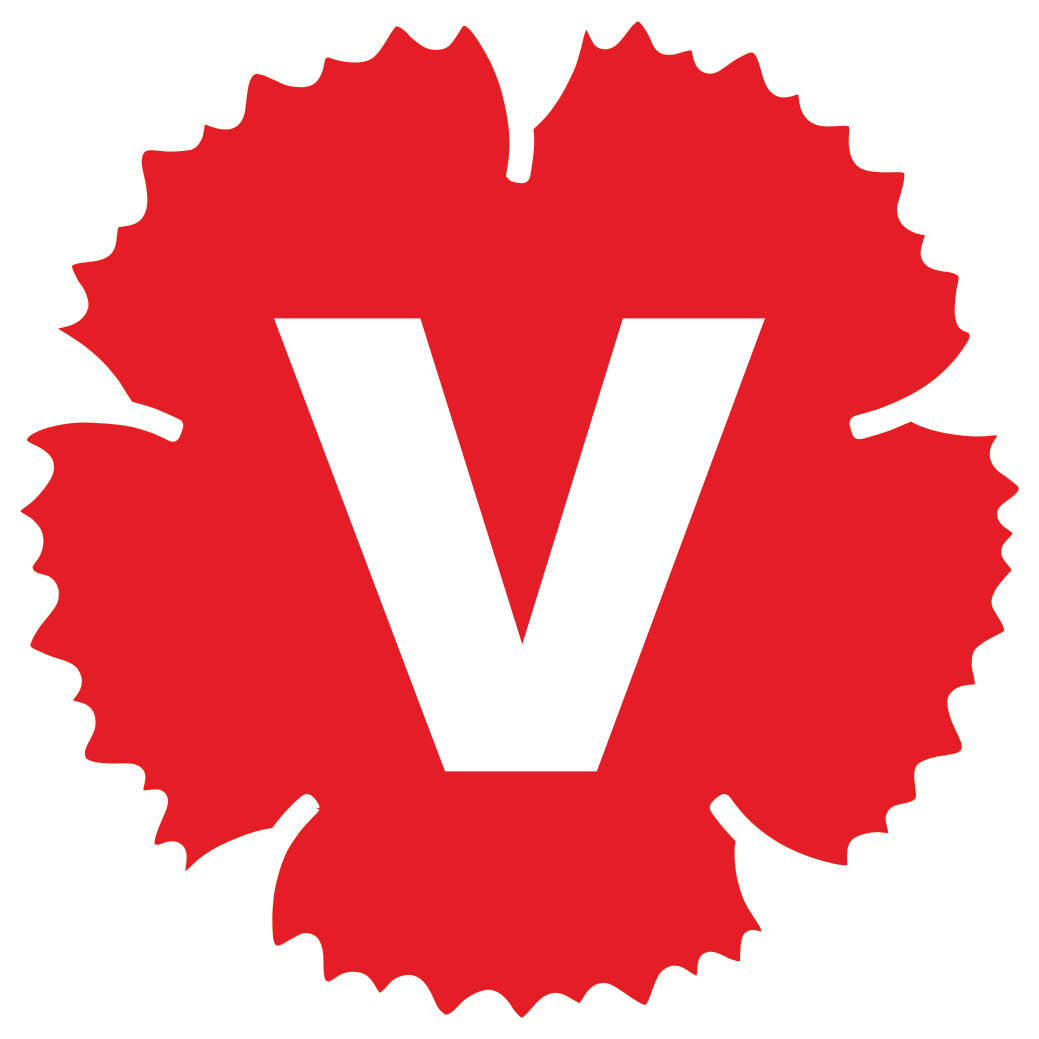 